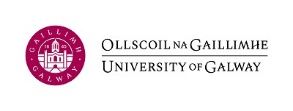 Foirm iarratas do Mhic Léinn Taighde Lánaimseartha (PhD, MD agus Máistreacht Taighde) ar mian leo lonnú taobh amuigh den champas ar feadh tréimhse níos faide ná trí mhí in aon bhliain acadúilCaithfidh an Mac Léinn, an Stiúrthóir agus comhalta den GRC foirm GS-090 a líonadh agus a sheoladh chuig an gCeann Scoile.I gcás go gceadaítear an t-iarratas, tabharfaidh an Ceann Scoile an fhoirm líonta do Leas-Déan Staidéir Iarchéime an Choláiste.Cuirfear an cinneadh seo in iúl ag an gcéad chruinniú eile de Bhord an Staidéir Iarchéime.Cúis leis an iarratas:Foinse mhaoinithe sheachtraigh (más ann): ___________________________________________________An bhfuil an ghníomhaireacht mhaoinithe chuí curtha ar an eolas? Tá / NílSuíomh taobh amuigh den champas: ______________________________________________________________Tréimhse taobh amuigh den champas (tabhair dátaí): __________________________________________________(Níor chóir go dtosódh an tréimhse taobh amuigh den champas níos lú ná trí mhí i ndiaidh dháta an iarratais.)Sonraigh na socruithe stiúrthóireachta don tréimhse taobh amuigh den champas:(cuir san áireamh sonraí maidir le stiúrthóireacht áitiúil taobh amuigh den champas):Sonraigh na socruithe d’athbhreithnithe bliantúla ar dhul chun cinn:(cuir san áireamh tuairisciú don GRC agus cruinnithe GRC):Sonraigh na socruithe le teagasc (atá á dhéanamh ag an mac léinn) a éascú:__________________________________________________________________________________Don Oifig amháinFaofa ag:_________________________________________________________________________________Síniú an Chinn Scoile            DátaNí mór don Cheann Scoile an fhoirm líonta a sheoladh chuig an Leas-Déan Staidéir Iarchéime.Nóta déanta de ag cruinniú Bhord an Staidéir Iarchéime:  	_________________________________________						DátaDáta:Ainm an Mhic Léinn:Clár: (PhD nó MD nó Máistreacht Taighde)Príomhstiúrthóir:SíniúDátaMac LéinnStiúrthóirComhalta an GRC